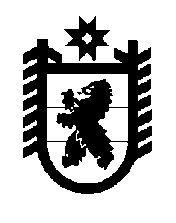 Российская Федерация Республика Карелия    МИНИСТЕРСТВО ЭКОНОМИЧЕСКОГО РАЗВИТИЯП Р И К А Зот «   10   »  января 2013 года                                                    №  1 -Аг. ПетрозаводскО внесении изменениев приказ Министерства экономического развития Республики Карелияот 20 мая 2010 года № 146-АПриказываю:Внести изменение в приказ Министерства экономического развития Республики Карелия от 20 мая 2010 года № 146-А "Об утверждении Перечня должностей государственной гражданской службы Республики Карелия в Министерстве экономического развития Республики Карелия, исполнение должностных обязанностей по которым связано с использованием сведений, составляющих государственную тайну, при назначении на которые конкурс может не проводиться", зарегистрированный в Администрации Главы Республики Карелия 7 июня 2010 года за №  982 (Собрание законодательства Республики Карелия,  2010, № 6,  ст. 754; 2011, №1, ст.75; №9, ст. 1521; №11, ст. 1953), изложив в новой прилагаемой редакции перечень должностей государственной гражданской службы Республики Карелия в Министерстве экономического развития Республики Карелия, исполнение должностных обязанностей по которым связано с использованием сведений, составляющих государственную тайну, при назначении на которые конкурс может не проводиться. И.о. Министра                                                                                   С.Н.МануйловПриложение к приказу Министерства экономического развития Республики Карелия« 10 » января 2013г. № 1 -АПЕРЕЧЕНЬдолжностей государственной гражданской службы РеспубликиКарелия в Министерстве экономического развития РеспубликиКарелия, исполнение должностных обязанностей по которымсвязано с использованием сведений, составляющихгосударственную тайну, при назначении на которыеконкурс может не проводиться1. Заместитель Министра (непосредственно координирующий и контролирующий работу Управления стратегического планирования).2. Начальник отдела мобилизационной подготовки экономики.3. Главный специалист отдела мобилизационной подготовки экономики (две единицы).4. Ведущий специалист отдела мобилизационной подготовки экономики.5. Консультант.6. Заместитель Министра (непосредственно координирующий и контролирующий работу Управления инвестиций и государственной поддержки предпринимательства).7. Заместитель Министра (непосредственно координирующий и контролирующий работу Управления внешнеэкономических, межрегиональных и международных связей и торговой деятельности).8. Начальник отдела международного сотрудничества и выставочно-ярмарочной деятельности.9. Консультант отдела международного сотрудничества и выставочно-ярмарочной деятельности.10. Начальник отдела правового обеспечения.12. Начальник отдела транспорта и связи.13. Начальник Управления административной реформы и информатизации14. Начальник отдела  информатизации.15. Главный специалист  отдела информатизации.